ESEMPIO N.2 VOLANTINO COME DEVE ESSERE STRUTTURATO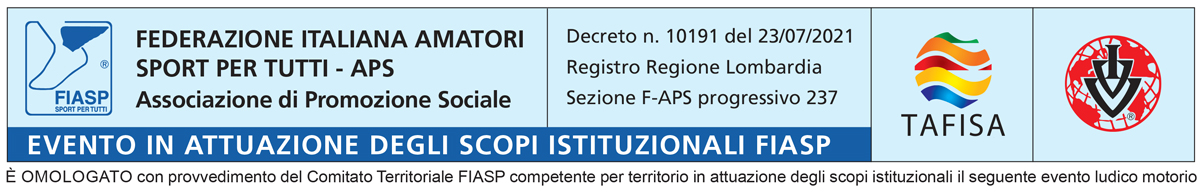 L’ASD ATLETICA VIADANA, all’interno dell’eventoRIPARTIAMO INSIEME vi invitaEvento ludico - motorio a passo libero, aperta a tutti oppureEvento – camminata (passeggiata….) ludico - motoria (inserire una delle due voci)Valido per il concorso Nazionale FIASP Piede Alato Internazionale IVV PERCORSI - di km 6/12 Ritrovo ore 08:00 presso Pista di Atletica Via Al Ponte Viadana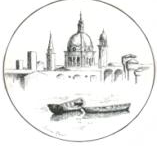 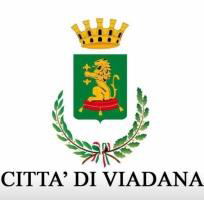 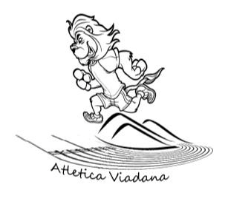 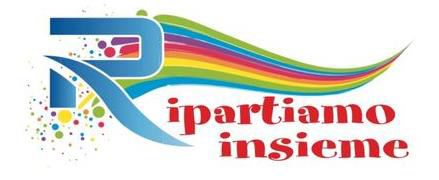 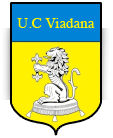 C.T.FIASP MN-MO-RECONTRIBUTO DI PARTECIPAZIONE:Contributo a sostegno dell’evento: per i Soci FIASP € 3,00 euro maggiorazione non Soci € 0,50Contributo con dono promozionale dell’evento: per i Soci FIASP € 4,50 euro maggiorazione non Soci € 0,50I contributi di partecipazione richiesti per il seguente evento posto in essere in diretta attuazione degli scopi Istituzionali della FIASP sono sottoposti al regime fiscale di cui al Decreto Legislativo 03 luglio 2017 n. 117 Art. 85 Codice del Terzo Settore che prescrive non considerarsi commerciali. Si ricorda che, SOLAMENTE PER I NON SOCI FIASP, per potersi iscrivere a qualsiasi evento FIASP sarà obbligatorio acquisire il documento di partecipazione con la maggiorazione di € 0,50 rilasciando il proprio nome, cognome e data di nascita. Il supplemento del contributo di partecipazione di € 0,50 definito “quota federale istituzionale” richiesto ai non SOCI Fiasp è finalizzato a consentire agli stessi la partecipazione all’evento che comprende la fruizione di tutti i servizi federali ai sensi dell’Art. 6.4 dello Statuto.REGOLAMENTO:1) RITROVO -  ore 08:00 presso Pista di atletica zona campi da calcio Via al Ponte Viadana.2) ISCRIZIONI - le iscrizioni si accettano sino all’ora della partenza. 3) PARTENZA -  partenza libera dalle ore 08:00 alle ore 09:00. Il percorso rimarrà aperto e presidiato dal personale predisposto dall’Organizzazione dalle ore 08:00. alle ore 11:004) INFO: Matteo Berigazzi Cell. 123 4567895) PERCORSI - di km 6-12 difficoltà terreno: facile per tutti6) MISURE ASSISTENZIALI - in favore dei partecipanti connessi all’evento: Ambulanza M S B, ristorazione come da Protocollo Federale, assistenza sui percorsi, collegamento radio e/o cellulari e assistenza recupero partecipanti, servizio di chiusura sui vari percorsi. L’evento è assicurato tramite polizze stipulate dalla FIASP con Groupama Filiale di Pordenone per:A) Responsabilità Civile verso Terzi;B) Garanzie Infortuni dei partecipanti (senza limiti di età). L’Assicurazione non copre gli infortuni dei partecipanti che non si attengano agli orari ufficiali di partenza, non abbiano il cartellino di partecipazione con scritto nome e cognome ed eventuale Gruppo di appartenenza, non rispettino la percorrenza degli itinerari prefissati dall’Organizzazione ed il codice della strada.7) INFORMATIVA BREVE SUI DATI PERSONALI - FIASP tratta i dati personali richiesti in fase d’iscrizione (nome cognome e data di nascita) per finalità di carattere organizzativo dell’evento e assicurativo coinvolgendo se nel caso, la Compagnia Assicurazione Spa. Entrambe le finalità NON richiedono il consenso degli interessati. I dati trattati da FIASP non saranno trasmessi all’estero e saranno conservati sino al termine dell’evento e, quindi distrutti. In ogni caso non saranno oggetto di processo decisionale automatizzato, né di profilazione. Il conferimento dei dati richiesti, ai sensi dell’ART. 6.4 vigente Statuto FIASP, è necessario per procedere con l’iscrizione e autorizzare l’interessato alla partecipazione dell’evento. Lo stesso può comunque esercitare i diritti riconosciuti dalla legge, anche proponendo reclamo all’Autorità Garante per la Protezione dei Dati personali.8) DICHIARAZIONE - i Partecipanti, con l’iscrizione all’evento accettano i Regolamenti della FIASP consultabili presso i punti di “VISIBILITA’ FIASP” presenti nell’ambito della zona di accreditamento. Per quanto non citato, in ogni caso, vige regolamento FIASP.OMOLOGATO con Provvedimento n. MN 105 del 07/08/2021 dal Comitato Territoriale FIASP di MN-MO-RE.9) INFORTUNI - dovranno essere denunciati immediatamente presso il tavolo dei Commissari Tecnici Sportivi presenti ad ogni evento FIASP. L'infortunato, entro 72 ore successive all'evento infortunistico, a mezzo raccomandata "R.R." dovrà inviare alla Compagnia di Assicurazione Groupama Via De Paoli, 7 33170 Pordenone, il cartellino di partecipazione con scritto nome e cognome e la certificazione medica o di pronto soccorso e una nota circostanziale di come e dove è avvenuto l'infortunio.10) DIRITTO D'IMMAGINE Con l'iscrizione all’evento il partecipante autorizza espressamente gli Organizzatori, unitamente ai media partner, dell'acquisizione gratuita del diritto di utilizzare le immagini fisse od in movimento che eventualmente lo ritraggano durante la propria partecipazione a questo evento, su tutti i supporti visivi, nonché sui materiali promozionali e/o pubblicitari. 11) DIVULGAZIONE DELL’EVENTO Il ritrovamento del presente volantino in località non autorizzate è da ritenersi puramente causale e comunque non predisposto dell’organizzazione.------------------------------------------------------------------------------------------------------------------------Note dell’Organizzatore - Alle Società, Gruppi, più numerosi sarà consegnato …. (specifica del dono) a ricordo della partecipazione al presente evento ludico-motorio.------------------------------------------------------------------------------------------------------------------------------------------------------------------------------------------------------------------------------------------------BENEFICIENZASarà devoluto in beneficienza (in tutto od in parte) l’avanzo di gestione del presente evento Ludico-Motorio, all’Ente ……… fondazione ….….. scuola …….. ecc….. .------------------------------------------------------------------------------------------------------------------------12) Solo fin che dura il COVID VANNO A SOSTITUIRE I PUNTI 2) - 3)12a) durante l’evento si applica il Protocollo Federale FIASP delle misure a contrasto e contenimento della diffusione del virus Covid 19 che prevedono una zona circoscritta dove è garantito l’assenza di assembramenti con distanziamento per le iscrizioni dei singoli partecipanti e al rientro per il ritiro del sacchetto ristoro, il rispetto delle norme igieniche e il comportamento da tenere da parte dei podisti su tutti i percorsi tramite cartelli esposti alla partenza.12b) ISCRIZIONI E PARTENZA LIBERA – dalle ore 07:00 fino alle ore 09:00. (orario indicativo)12c) Il percorso rimarrà aperto e presidiato dal personale predisposto dall’Organizzazione dalle ore 07:00. alle ore 14:00. (orario indicativo in funzione del chilometraggio 5 km/ora)Domenica 5 settembre 202117ª CORRI VIADANA